Name of Journal: World Journal of Clinical CasesManuscript NO: 81413Manuscript Type: ORIGINAL ARTICLEClinical Trials StudyYiwei Xiaoyu for treatment of chronic atrophic gastritis with deficiency syndrome of the spleen and stomachChen WQ et al. YWXY reduced OLGIM stage for CAGWan-Qun Chen, Qing-Feng Fan, Yuan-Jun He, Fei Li, Xin Wu, Yan-Ping Li, Xiao-Jun YangWan-Qun Chen, Qing-Feng Fan, Yuan-Jun He, Fei Li, Xin Wu, Yan-Ping Li, Xiao-Jun Yang, Department of Gastroenterology, Chongqing Hospital of Traditional Chinese Medicine, Chongqing 400000, ChinaCo-corresponding authors: Yan-Ping Li and Xiao-Jun Yang.Author contributions: The authors declare that this work was done by the authors named in this article and all liabilities pertaining to claims relating to the content of this article will be borne by them; Yang XJ and Li YP contributed equally to this work; Yang XJ, Li YP and Chen WQ conceptualized and designed the research; Fan QF, He YJ, Li F and Wu X screened patients and acquired clinical data; Fan QF and He YJ collected gastric specimen and performed laboratory analysis; Yang XJ and Li YP performed Data analysis; Chen WQ wrote the paper. All the authors have read and approved the final manuscript. Chen WQ proposed, designed and conducted serum function analysis, performed data analysis and prepared the first draft of the manuscript. Both Yang XJ and Li YP have played important and indispensable roles in the experimental design, data interpretation and manuscript preparation as the co-corresponding authors. Yang XJ applied for and obtained the funds for this research project. Yang XJ conceptualized, designed, and supervised the whole process of the project. Yang XJ searched the literature, revised and submitted the early version of the manuscript with the focus on the preventive effect of Yiwei Xiaoyu on chronic atrophic gastritis. Li YP was instrumental and responsible for data re-analysis and re-interpretation, figure plotting, comprehensive literature search, preparation and submission of the current version of the manuscript with a new focus on a double-blind, randomized, controlled trial. This collaboration between Yang XJ and Li YP is crucial for the publication of this manuscript and other manuscripts still in preparation.Supported by the National Natural Science Foundation of China, No. 81904175; Chongqing Health Planning Commission Project, No. ZY201802063, No. 2019ZY013111 and No. 2022QNXM061; Chongqing Performance Incentive Project, No. jxyn2021-1-1; and Chongqing Technology Innovation and Application Development Special Key Project, No. CSTB2022TIAD-KPX0187.Corresponding author: Xiao-Jun Yang, PhD, Doctor, Department of Gastroenterology, Chongqing Hospital of Traditional Chinese Medicine, No. 6 Panxi Seven Branch Road, Jiangbei District, Chongqing 400000, China. yxj20220606@163.comReceived: January 11, 2024Revised: March 3, 2024Accepted: Published online: AbstractBACKGROUNDThe Correa sequence, initiated by Helicobacter pylori (H. pylori), commonly progresses to gastric cancer through the stage of (CAG). Although eradication of H. pylori only reduces the risk of gastric cancer, it does not eliminate the risk for neoplastic progression. Yiwei Xiaoyu granules (YWXY) are a commonly used composite preparation in Chinese clinics. However, the pursuit of excellence in clinical trials and the establishment of standardized animal experiments are still needed to contribute to full understanding and application of traditional Chinese medicine in the treatment of CAG.AIMTo demonstrate the effectiveness of YWXY in patients with CAG and spleen-stomach deficiency syndrome (DSSS), by alleviating histological scores, improving response rates for pathological lesions, and achieving clinical efficacy in relieving DSSS symptoms.METHODSWe designed a double-blind, randomized, controlled trial. The study enrolled seventy-two H. pylori-negative patients (mean age, 52.3 years; 38 men) who were randomly allocated to either the treatment group or control group in a 1:1 ratio, and treated with 15 g YWXY or 0.36 g Weifuchun (WFC) tablet combined with the respective dummy for 24 wk. The pre-randomization phase resulted in the exclusion of 72 patients: 50 participants did not meet the inclusion criteria, 12 participants declined to participate, and 10 participants were excluded for various other reasons. Seven visits were conducted during the study, and histopathological examination with target endoscopic biopsy of narrow-band imaging was requested before the first and seventh visits. We also evaluated endoscopic performance scores, total symptom scores, serum pepsinogen and gastrin-17. RESULTSSix patients did not complete the trial procedures. Treatment with YWXY improved the Operative Link on Gastric Intestinal Metaplasia Assessment (OLGIM) stage, compared with WFC (P < 0.05). YWXY provided better relief from symptoms of DSSS and better improvement in serum gastric function, compared with WFC (P < 0.05). CONCLUSIONYWXY compared with WFC significantly reduced the risk of mild or moderate atrophic disease, according to OLGIM stage, significantly relieved symptoms of DSSS, and improved serum gastric function.Key Words: Chronic atrophic gastritis; Yiwei Xiaoyu granules; Randomized clinical trial; Weifuchun tablet; Traditional Chinese medicine; Helicobacter pyloriChen WQ, Fan QF, He YJ, Li F, Wu X, Li YP, Yang XJ. Yiwei Xiaoyu for treatment of chronic atrophic gastritis with deficiency syndrome of the spleen and stomach. World J Clin Cases 2024; In pressCore Tip: Despite the successful eradication of Helicobacter pylori (H. pylori), which has been shown to reduce the risk of gastric cancer (GC), patients with chronic atrophic gastritis (CAG) still remain susceptible to disease progression leading to GC. Our findings suggest that treatment with Yiwei Xiaoyu granules for CAG patients without H. pylori improved the stage of Operative Link on Gastric Intestinal Metaplasia Assessment, provided better clinical symptoms relief and better improvement in serum gastric function levels compared to Weifuchun tablet. However, the total sample size of this study is limited and prolong follow-up hasn’t been carried out.INTRODUCTIONThe global burden of stomach cancer remains substantial, with it being ranked fifth in terms of incidence and fourth in terms of mortality worldwide[1]. Chronic atrophic gastritis (CAG) is one of the most common stages in the progression to gastric cancer for the Correa sequence caused by Helicobacter pylori (H. pylori)[2]. The latest research has already demonstrated that the eradication of H. pylori can reduce the risk of gastric cancer, although it cannot completely eliminate the risk of neoplastic progression. This progression is associated with the extent of genetic alterations and epigenetic modifications present at the time of H. pylori eradication[3,4]. More therapeutic methods, but not only of H. pylori eradication, should be explored for CAG or gastric precancerous lesions.Some traditional Chinese medicine (TCM) herbs that are effective for therapy of CAG have gradually gained global recognition, as for Moluodan’s recommendation in the European Society of Gastrointestinal Endoscopy guideline update 2019[5,6]. However, because of the specific characteristics of TCM such as holistic theory and syndrome differentiation and treatment, the comprehensive comprehension and application of TCM for the treatment of CAG necessitates the conduction of rigorous clinical trials with high methodological quality and standardized animal experiments.Our group has focused on the effects of TCM on CAG for > 20 years. Yiwei Xiaoyu granules (YWXY) are a commonly used composite preparation in Chinese clinics. YWXY have been shown to improve mucosal atrophy, intestinal metaplasia (IM) and dysplasia of CAG[7], and water reflux extraction technology and quality standards of YWXY have been optimized[8,9]. The mechanisms of inhibition of YWXY on spasmolytic polypeptide-expressing metaplasia lesions, atrophy and IM have been explored[10-12]. The widely used high-definition endoscopy with chromoendoscopy has improved the diagnostic accuracy for atrophy, IM and dysplasia[5]. H. pylori eradication has been recognized as the basic treatment for CAG[13]; and the present study was designed as a double-blinded, randomized controlled trial in order to substantiate the therapeutic efficacy of YWXY.MATERIALS AND METHODSStudy design and patient selectionThe study design employed in this research was a single-center, randomized, double-blind, controlled trial. We recruited patients with a previous endoscopic and histological diagnosis of CAG, with or without IM, from both outpatient and inpatient units of the Department of Gastroenterology at Chongqing Hospital of Traditional Chinese Medicine, in accordance with the Consensus on Chronic Gastritis in China[14]. Diagnostic criteria for TCM syndrome differentiationThe diagnosis and treatment of CAG is based on the consensus reached by integrating TCM and Western medicine in 2017[15], the diagnosis of DSSS was as follows: primary symptoms and tongue manifestations were indispensable, and more than two secondary symptoms were needed, at the same time, pulse condition must be referred to as indications to assist in DSSS diagnosis.  Inclusion criteriaThe study included patients exhibiting the following characteristics: Age 19–69 years; without H. pylori infection; and mild or moderate grade of atrophic border (C1–C3, O1) according to the Kimura–Takemoto classification[16]. Patients with TCM syndrome differentiation according to DSSS and with mild or moderate histological severity of atrophic changes were referred to the Operative Link on Gastritis Assessment (OLGA) and Updated Sydney System[17,18].Exclusion criteriaThe following patients were excluded: Patients with severe dysplasia and atrophy; suspected stomach or other cancers; patients who underwent gastric surgery; combination of gastric or duodenal ulceration; patients with severe systemic disease (cardiovascular, hepatic, blood, kidney or lung disease); administration of nonsteroidal anti-inflammatory drugs; pregnant or lactating women; or patients who refuses to undergo gastroscopic examination or give informed consent. Withdrawal or dropout criteriaThe criteria for withdrawal or dropout were as follows: Patients who no longer continued to use the study drugs or were receiving visits; patients who decided to withdraw on their own volition, after failing to be dissuaded by the investigator; or patients experiencing serious adverse events or complications.Interventions and groupsParticipants were randomized into the treatment group (TG) and control group (CG). Before the trial, YWXY and Weifuchun (WFC) tablets (Hangzhou Huqing Yutang Pharmaceutical Co. Ltd., China; batch No. Z20040003) were prepared, along with placebo granules of YWXY and placebo tablets of WFC. YWXY and the two placebos were made by the Pharmaceutical Department of Chongqing Hospital of Traditional Chinese Medicine. The TG received 15 g/package of YWXY (four times a day) and placebo tablets of WFC (three times a day) for 24 wk. The CG received 0.36 g WFC and placebo YWXY with the same frequency and duration as the TG. Randomization and blindingA random allocation sequence number of 72 patients was obtained by an independent researcher via SAS version 9.1.3 (SAS Institute, Cary, NC, United States). Sequentially numbered opaque sealed envelopes were used to store randomized numbers associated with specific drugs based on group assignments. Each envelope was assigned a unique number. When recruiting eligible patients, a researcher independently and randomly selected one envelope from a pool without knowledge of its code's meaning. Experimental conditions "1" and "2" were represented by chosen envelopes, where "1" indicated TG and "2" represented CG. The TG and CG groups were allocated to consecutive patients in a 1:1 ratio through random assignment.Researchers and patients were blinded to the grouping. Because of the difference in formation and dosage between YWXY and WFC, placebo granules and placebo tablets were made identical to the two drugs in terms of color, odor and packaging. Otherwise, the tablets of WFC (0.36 g) were packaged into a sealed plastic bag, with the exact appearance of YWXY. The Pharmaceutical Department marked the medicine packages with "1" or "2" codes, corresponding to YWXY + placebo or WFC + placebo respectively. Patients were instructed to take 92 tablets of YWXY and 84 tablets of placebo, or 92 tablets of placebo and 84 tablets of WFC every 4 wk. An independent researcher, who did not participate in case observations or efficacy assessments, was responsible for drug distribution, storage and return. Baseline visitThe recruitment was advertised at our hospital, targeting potential patients who had previously been diagnosed with a mild to moderate grade of CAG for the purpose of endoscopic and histological presentation. After signing informed consent, the patients were interviewed to collect demographic data, symptoms and signs, medical and treatment history, complications and drug combinations, as well as undergo physical examinations. In addition, vital signs and safety data were recorded.Endoscopy and histopathological examination All participants included were requested to perform endoscopy prior to treatment (visit 1) and 24 wk after treatment completion (visit 7), by experienced senior endoscopists using a high-resolution magnifying endoscope (GIF-290H; Olympus, Tokyo, Japan). According to the Kyoto global consensus[19], the following endoscopic characteristics were evaluated: atrophic change, severity of atrophy (open/closed, O/C), IM and its location, hyperplasia, regular arrangement of collecting venules, and diffuse redness. Following the screening stage, targeted biopsy utilizing narrow-band imaging (NBI) was conducted in accordance with the updated Sydney System biopsy protocol[17]. Five biopsies of the suspicious places were confirmed in combination with NBI. The submucosa was injected with 0.2–0.3 mL of India ink solution (manufactured by the Pharmaceutical Department of Sir Run Run Shaw Hospital, Hangzhou, China) using an endoscopic needle (ENDO-FLEX GmbH, NET2522-C4, Germany). Five biopsies were obtained from the stomach: two from the antrum, one from the incisura, one along the lesser curvature of the gastric body, and one along the greater curvature of the gastric body. Each biopsy specimen was sufficiently large to reach the lamina propria. The final visit was 24 wk after the termination of treatment, when all participants were required to undergo another endoscopy with five biopsies at the edges of the marked areas. The biopsy specimen was retrieved, immersed in a 10% formalin solution, and subsequently dispatched to the Pathology Department of Chongqing Hospital. The histological diagnosis of the lesion and assessment of resection margin involvement were conducted in accordance with the Consensus on Chronic Gastritis in China (Shanghai, 2017) and the updated Sydney System[17]. Two independent senior histopathologists were called in to examine the biopsies. When disagreements arose, they stopped and re-examined the relevant biopsy until agreement was reached.  Treatment periodSeven clinical visits were scheduled, consisting of baseline visit (visit 1), follow-up visit every 4 wk for the consecutive six treatment periods (visits 2–6), and follow-up at 24 wk after completing the treatment (visit 7). Each visit allowed a window of 3 d. For each treatment visit, the patient was required to return the plastic outer packaging and was interviewed to document adherence and to ask about adverse events. The severity and frequency of symptoms were evaluated at each treatment visit[20].Outcomes and measurementsThe main aim was to assess the effectiveness of YWXY in alleviating histological scores, response rates for pathological lesions, and rate of disappearance of atrophy or IM. The atrophy, chronic inflammatory cell infiltration, and IM were assessed using a four-tiered scale (0–3) based on the visual analog scale of the Houston-updated Sydney system. The secondary objectives were to evaluate the efficacy of YWXY in alleviating the total symptom score, the change in the score of the endoscopic findings, and the shift in the serum pepsinogen test between the two groups after treatment. The total symptom scores were evaluated with reference to the TCM symptom evaluation table of gastrointestinal diseases[21]. The 32 most common symptoms were assessed using a four-tiered scale (0, 3, 5, and 7), with the efficacy score calculated as the difference between the total number of syndrome points before and after treatment divided by the total number of syndrome points before treatment multiplied by 100%. Safety and adverse event reportingAfter enrollment and the day following completion of the intervention period, all participants underwent a comprehensive range of tests including electrocardiography, complete blood cell count, assessment of renal function (serum uric acid, serum creatinine, and blood urea nitrogen), evaluation of liver function (alanine transaminase, aspartate transaminase, and total bilirubin), and routine stool examination. Any details pertaining to adverse events such as occurrence time, severity, duration, measures taken for mitigation or resolution, and outcomes were meticulously recorded in a Clinical Research Form. Based on the severity of adverse events observed, the investigators made informed decisions regarding suspension or withdrawal of patients from the trial.Ethical considerationsThe study design, reporting, and informed consent procedures were conducted in accordance with the recommendations of the Declaration of Helsinki and Good Clinical Practice guidelines. The protocol received approval from the Ethics Review Board of Chongqing Hospital of Traditional Chinese Medicine (No. 2019-ky-24), and was registered on the Chinese clinical trial registry website (http://www.chictr.org.cn/index.aspx, ChiCTR1900026455).Data managementThe responsibility of data management was entrusted to an independent data safety and monitoring committee, comprising statisticians and gastroenterologists, who operated independently from the sponsor's and competing interests. Prior to commencing the trial, all investigators underwent a comprehensive 2-h training session to ensure their proficiency in overseeing the entire trial process. Patient data was securely stored in a password-protected Excel file. Statistical analysisThe data were analyzed using SPSS 22.0 (IBM Corp., Armonk, NY, United States), with a significance level set at P < 0.05. The baseline data between groups were compared using either Student's t-test or chi-square test. Efficacy primary outcomes were analyzed based on the intention-to-treat principle, utilizing both the intent-to-treat (ITT) and per-protocol (PP) populations. The missing data were managed using the last-observation-carried-forward approach. Continuous variables were presented as mean ±  or median, with t-tests used for normally distributed variables and paired t-tests conducted to assess significant differences before and after treatment. The Wilcoxon signed-rank test was employed to analyze non-normally distributed data.RESULTSPatients were recruited from December 1, 2019 to November 30, 2021. The follow-up period ended on July 31, 2022. The study enrolled a total of 72 patients. The CORSORT graph of patient recruitment and analysis is shown in Figure 1. Two patients were discharged for self-induced causes such as long travel and taken other drugs of the same type. In the CG, two patients were withdrawn for self-induced causes, two were lost to follow-up, and one had an adverse reaction of mild liver enzyme elevation. The clinical characteristics are presented in Table 1. There were no significant differences observed in terms of sex, age, Kimura-Takemoto staging, OLGA stage, and OLGIM stage between the two groups prior to treatment (P > 0.05). The symptom scores of DSSS were compared, and no significant differences were observed in the six typical symptoms between the two groups. After 6 months of treatment, we examined by gastroscopy whether there was any change in atrophy between the two groups. Extent of atrophy according to Kimura–Takemoto classification showed no change (Table 2). Two patients showed regression in the TG compared with five in the CG, using ITT and PP statistical analysis, and there was no significant difference between the TG and CG. OLGA classification improved in most patients in both groups (P > 0.05). OLGIM stage showed regression in 16 patients in the TG, but only six in the CG. Patients with YWXY had better results for OLGIM stage improvement than those with WFC (P < 0.05). Among the six specific symptoms of DSSS, patients in the TG had better relief than those in the CG for epigastric pain, limb weakness and stomach chill afraid of cold. The efficacy scores for patients in the TG were better than those in the CG (P < 0.05) (Table 3). We evaluated the effect of YWXY and WFC on serum gastric function in patients with CAG, and we published this part[22]. Exclusively in a Chinese journal, the results showed that YWXY significantly improved the serum gastric function level in patients with CAG.DISCUSSIONIn China, approximately 24.5% of the population is estimated to be diagnosed with CAG according to a nationwide multicenter cross-sectional study[23]. However, faced with such a large number of patients with CAG, there were only limited therapeutic strategies with anti-H. pylori treatment and endoscopic monitoring worldwide[5,24]. The risk of gastric cancer, however, only decreases by less than 50% after undergoing H. pylori eradication therapy[25]. YWXY have been widely used to treat CAG in China for > 20 years, which are a compound preparation formulated by Professor Yan-Ping Li of our team. According to the principles of TCM, the spleen governs the processes of transformation and transportation, as well as the elevation of pure substances; whereas, the stomach is responsible for receiving and maturing ingested food and fluids. In other words, the spleen regulates upward movements while the stomach controls downward movements. If there is a deficiency in the spleen and stomach, it can lead to impaired digestion and manifest as symptoms such as abdominal distention or pain, diarrhea, or appetite disorders. YWXY is a Chinese formula, whose primary therapeutic effect is to benefit the spleen and stomach, and the secondary therapeutic effect is to remotivate Qi or invigorate circulation of the blood. That is why YWXY had a better effect on the relief of characteristic symptoms of DSSS (P < 0.05). The effects of the two drugs were evaluated in this study using both invasive and noninvasive serological tests. The elimination of H. pylori was a notable aspect of our study, aimed at mitigating its persistent impact on the gastric mucosa. Eradication of H. pylori or H. pylori negativity was required before enrollment because H. pylori infection could have influenced the gastric mucosa and its histology, as well as associated dyspeptic symptoms[19]. Another feature is a consistent team of skilled endoscopists and a standardized biopsy protocol, particularly with endoscopists, histopathologists, investigators and patients blinded to the evaluation. Also, the primary outcome was assessed by combination of serum pepsinogen levels and OLGA/OLGIM stage[26,27].The OLGIM system is derived from the OLGA system, both of which are utilized for the classification and grading of atrophy and IM severity and distribution. In particular, as some evidence has shown[28], guided biopsies by virtual chromoendoscopy can upgrade OLGA and OLGIM stages, and can be used in combination with target biopsies, as in this study. IM is claimed to be the most reliable marker of risk for gastric cancer[29]. Our results show that YWXY improved the OLGIM stage more than WFC (P < 0.05), which is consistent with our previous animal experiments. We selected WFC as the positive control medication due to its well-established status as a Chinese herbal preparation, comprising Panax ginseng (HS: 131 g), Citrus aurantium (ZQ: 250 g), and Isodon amethystoides (XCC: 2500 g) as documented in the Chinese Pharmacopoeia, 2020 edition. The inclusion of WFC in this pharmacopoeia highlights its efficacy in tonifying spleen Qi, promoting blood circulation, and facilitating detoxification. Moreover, WFC has been extensively utilized for numerous years in China for the treatment of GPL[30].There were some limitations to our study. First, the 24-wk study period was difficult for many patients to endure, so the dropout rate was high throughout the study. Second, although eradication of H. pylori was a prerequisite for enrollment, the enduring impact of H. pylori on the gastric mucosa cannot be disregarded. For instance, research has demonstrated that even one year after H. pylori eradication, gastric microbes continue to contribute to the progression of gastric carcinogenesis[31], since H. pylori was negative in the included patients, we did not analyze the length of time between H. pylori eradication and inclusion. Twenty-four weeks of treatment was not sufficient and future follow-up at 2 and 5 years after treatment should be carried out. Finally, the sample size may have limited the results. CONCLUSIONOur randomized study suggests that YWXYs, compared with WFC, significantly reduce the risk of mild or moderate atrophic disease, according to OLGA/OLGIM stage, clearly relieves symptoms of DSSS, and improves serum gastric function levels. REFERENCES1 Sung H, Ferlay J, Siegel RL, Laversanne M, Soerjomataram I, Jemal A, Bray F. Global Cancer Statistics 2020: GLOBOCAN Estimates of Incidence and Mortality Worldwide for 36 Cancers in 185 Countries. CA Cancer J Clin 2021; 71: 209-249 [PMID: 33538338 DOI: 10.3322/caac.21660]2 Correa P, Houghton J. Carcinogenesis of Helicobacter pylori. Gastroenterology 2007; 133: 659-672 [PMID: 17681184 DOI: 10.1053/j.gastro.2007.06.026]3 Rugge M, Meggio A, Pravadelli C, Barbareschi M, Fassan M, Gentilini M, Zorzi M, Pretis G, Graham DY, Genta RM. Gastritis staging in the endoscopic follow-up for the secondary prevention of gastric cancer: a 5-year prospective study of 1755 patients. Gut 2019; 68: 11-17 [PMID: 29306868 DOI: 10.1136/gutjnl-2017-314600]4 Choi IJ, Kook MC, Kim YI, Cho SJ, Lee JY, Kim CG, Park B, Nam BH. Helicobacter pylori Therapy for the Prevention of Metachronous Gastric Cancer. N Engl J Med 2018; 378: 1085-1095 [PMID: 29562147 DOI: 10.1056/NEJMoa1708423]5 Pimentel-Nunes P, Libânio D, Marcos-Pinto R, Areia M, Leja M, Esposito G, Garrido M, Kikuste I, Megraud F, Matysiak-Budnik T, Annibale B, Dumonceau JM, Barros R, Fléjou JF, Carneiro F, van Hooft JE, Kuipers EJ, Dinis-Ribeiro M. Management of epithelial precancerous conditions and lesions in the stomach (MAPS II): European Society of Gastrointestinal Endoscopy (ESGE), European Helicobacter and Microbiota Study Group (EHMSG), European Society of Pathology (ESP), and Sociedade Portuguesa de Endoscopia Digestiva (SPED) guideline update 2019. Endoscopy 2019; 51: 365-388 [PMID: 30841008 DOI: 10.1055/a-0859-1883]6 Liu S, Su ZQ, Liu XY, Fan QY, Gao J, Ma XJ, Wang T. Literature Study on Current Status of Traditional Chinese Medicine for Chronic Atrophic Gastritis Based on PubMed and Web of Science Databases. Zhongguo Shiyan Fangjixue Zazhi 2021; 27: 149-1587 Wu LJ, Xie HM, Tian FL, Li YP, Zhang CY. 30 cases of chronic atrophic gastritis treatment with Yiwei Xiaoyu granules. Zhongguo Zhongxiyi Jiehe Xiaohua Zazhi 2007; 15: 57-588 Liu X, Xu C, Leng J, Guo XH, Tian FL. Optimization of the water extraction process of Yiwei Xiaoyu Granules by orthogonal test. Zhonghua Zhongyiyao Zazhi 2018; 33: 1605-1607 9 Liu X, Xu C, Wu WH, Guo XH, Sun Q, Tian FL. Study on Quality Standard of Yiwei Xiaoyu Granules. Zhonghua Zhongyiyao Xinxi Zazhi 2018; 25: 77-8010 Chen WQ, Tian FL, Zhang JW, Yang XJ, Li YP. Preventive and inhibitive effects of Yiwei Xiaoyu granules on the development and progression of spasmolytic polypeptide-expressing metaplasia lesions. World J Gastrointest Oncol 2021; 13: 1741-1754 [PMID: 34853647 DOI: 10.4251/wjgo.v13.i11.1741]11 Tian , Li YP, Yang XJ, Liu Y, Chen WQ. Improvement effect of Yiwei Xiaoyu granules on gastric mucosa intestinal metaplasia of rats. Chongqing Yixue 2018; 47: 612 Yang XJ, Tian FL, Liu Y, Li YP. Effects of yiwei xiaoyu granules on intestinal metaplasia of gastric mucosa and the related inflammatory mediators in the rats. Shijie Zhongxiyi Jiehe Zazhi 2019; 14: 513 Mera RM, Bravo LE, Camargo MC, Bravo JC, Delgado AG, Romero-Gallo J, Yepez MC, Realpe JL, Schneider BG, Morgan DR, Peek RM Jr, Correa P, Wilson KT, Piazuelo MB. Dynamics of Helicobacter pylori infection as a determinant of progression of gastric precancerous lesions: 16-year follow-up of an eradication trial. Gut 2018; 67: 1239-1246 [PMID: 28647684 DOI: 10.1136/gutjnl-2016-311685]14 Fang JY, Du YQ, Liu WZ, Ren JL, Li YQ, Chen XY, Lv NH, Chen YX, Lv B; Chinese Society of Gastroenterology, Chinese Medical Association. Chinese consensus on chronic gastritis (2017, Shanghai). J Dig Dis 2018; 19: 182-203 [PMID: 29573173 DOI: 10.1111/1751-2980.12593]15 Li JX, Chen J, Lv B, Wang YG, Chinese Association of Integrated Traditional and Western Medicine digestive diseases professional committee. Consensus of chronic atrophic gastritis on integrated TCM and Western medicine diagnosis and treatment (in 2017). Zhongguo Zhongxiyi Jiehe Xiaohua Zazhi 2018; 26: 121-13116 Kimura K, Takemoto T. An Endoscopic Recognition of the Atrophic Border and its Significance in Chronic Gastritis. Endoscopy 1969; 1: 87-97 [DOI: 10.1055/s-0028-1098086]17 Dixon MF, Genta RM, Yardley JH, Correa P. Classification and grading of gastritis. The updated Sydney System. International Workshop on the Histopathology of Gastritis, Houston 1994. Am J Surg Pathol 1996; 20: 1161-1181 [PMID: 8827022 DOI: 10.1097/00000478-199610000-00001]18 Rugge M, Meggio A, Pennelli G, Piscioli F, Giacomelli L, De Pretis G, Graham DY. Gastritis staging in clinical practice: the OLGA staging system. Gut 2007; 56: 631-636 [PMID: 17142647 DOI: 10.1136/gut.2006.106666]19 Sugano K, Tack J, Kuipers EJ, Graham DY, El-Omar EM, Miura S, Haruma K, Asaka M, Uemura N, Malfertheiner P; faculty members of Kyoto Global Consensus Conference. Kyoto global consensus report on Helicobacter pylori gastritis. Gut 2015; 64: 1353-1367 [PMID: 26187502 DOI: 10.1136/gutjnl-2015-309252]20 Wang P, Tang XD, Liu BY, Zi MJ. [Development of a patient-reported outcome instrument for chronic gastrointestinal diseases: item selection]. Zhong Xi Yi Jie He Xue Bao 2012; 10: 1092-1098 [PMID: 23073192 DOI: 10.3736/jcim20121005]21 Digestive Diseases Professional Committee of Chinese Association of Integrated Traditional and Western Medicine. Evaluation table of TCM symptoms of gastrointestinal diseases (2010, Suzhou). Zhongguo Zhongxiyi Jiehe Xiaohua Zazhi 2011; 19: 66-6822 Chen WQ, Fan QF, Li F, He YJ, Wu X, Tang ZR, Luo Y, Li YP, Yang XJ. The effect of Yiwei Xiaoyu Granules on serum gastric function in chronic atrophic gastritis. Xiandai Yiyao Weisheng 2023; 39: 21-2523 Cai Q, Zhu C, Yuan Y, Feng Q, Feng Y, Hao Y, Li J, Zhang K, Ye G, Ye L, Lv N, Zhang S, Liu C, Li M, Liu Q, Li R, Pan J, Yang X, Zhu X, Li Y, Lao B, Ling A, Chen H, Li X, Xu P, Zhou J, Liu B, Du Z, Du Y, Li Z; Gastrointestinal Early Cancer Prevention & Treatment Alliance of China (GECA). Development and validation of a prediction rule for estimating gastric cancer risk in the Chinese high-risk population: a nationwide multicentre study. Gut 2019; 68: 1576-1587 [PMID: 30926654 DOI: 10.1136/gutjnl-2018-317556]24 Chinese Association of Integrative Medicine; Chinese Medical Doctor Association; National Clinical Research Center for Chinese Medicine Cardiology; Cardiovascular Disease Working Group; Encephalopathy Disease Working Group; China Center for Evidence-Based Chinese Medicine, Chen KJ. Chinese Expert Consensus on Clinical Application of Oral Ginkgo biloba Preparations (2020). Chin J Integr Med 2021; 27: 163-169 [PMID: 33420582 DOI: 10.1007/s11655-021-3289-6]25 Lee YC, Chiang TH, Chou CK, Tu YK, Liao WC, Wu MS, Graham DY. Association Between Helicobacter pylori Eradication and Gastric Cancer Incidence: A Systematic Review and Meta-analysis. Gastroenterology 2016; 150: 1113-1124.e5 [PMID: 26836587 DOI: 10.1053/j.gastro.2016.01.028]26 Ogutmen Koc D, Bektas S. Serum pepsinogen levels and OLGA/OLGIM staging in the assessment of atrophic gastritis types. Postgrad Med J 2022; 98: 441-445 [PMID: 33380437 DOI: 10.1136/postgradmedj-2020-139183]27 Unc OD. [Obituary. Dr. Nicole Botezatu (18.09.1942-19.02.2014)]. Chirurgia (Bucur) 2014; 109: 280-281 [PMID: 24830076]28 Bornschein J, Rugge M. Bright future for endoscopy: the new frontier of gastric cancer secondary prevention. Gut 2020; 69: 1723-1724 [PMID: 32532892 DOI: 10.1136/gutjnl-2020-321570]29 Dinis-Ribeiro M, Kuipers EJ. How to Manage a Patient With Gastric Intestinal Metaplasia: An International Perspective. Gastroenterology 2020; 158: 1534-1537 [PMID: 31926996 DOI: 10.1053/j.gastro.2020.01.008]30 Jin Y, Tian T, Ma Y, Xu H, Du Y. Simultaneous determination of ginsenoside Rb1, naringin, ginsenoside Rb2 and oridonin in rat plasma by LC-MS/MS and its application to a pharmacokinetic study after oral administration of Weifuchun tablet. J Chromatogr B Analyt Technol Biomed Life Sci 2015; 1000: 112-119 [PMID: 26222904 DOI: 10.1016/j.jchromb.2015.06.027]31 Sung JJY, Coker OO, Chu E, Szeto CH, Luk STY, Lau HCH, Yu J. Gastric microbes associated with gastric inflammation, atrophy and intestinal metaplasia 1 year after Helicobacter pylori eradication. Gut 2020; 69: 1572-1580 [PMID: 31974133 DOI: 10.1136/gutjnl-2019-319826]FootnotesInstitutional review board statement: The protocol received approval from the Ethics Review Board of Chongqing Hospital of Traditional Chinese Medicine (No.2019-ky-24).Clinical trial registration statement: This study was registered on the Chinese clinical trial registry website (http://www.chictr.org.cn/index.aspx, ChiCTR1900026455).Informed consent statement: All study participants provided informed written consent prior to study.Conflict-of-interest statement: There was no conflict of interest associated with this work.Data sharing statement: Technical appendix, statistical code, and dataset available from the corresponding author at [yxj20220606@163.com].CONSORT 2010 statement: The authors have read the CONSORT 2010 statement, and the manuscript was prepared and revised according to the CONSORT 2010 statement.Open-Access: This article is an open-access article that was selected by an in-house editor and fully peer-reviewed by external reviewers. It is distributed in accordance with the Creative Commons Attribution NonCommercial (CC BY-NC 4.0) license, which permits others to distribute, remix, adapt, build upon this work non-commercially, and license their derivative works on different terms, provided the original work is properly cited and the use is non-commercial. See: https://creativecommons.org/Licenses/by-nc/4.0/Provenance and peer review: Unsolicited article; Externally peer reviewed.Peer-review model: Single blindSpecialty type: Gastroenterology & hepatologyCountry/Territory of origin: ChinaPeer-review report’s scientific quality classificationGrade A (Excellent): 0Grade B (Very good): 0Grade C (Good): CGrade D (Fair): 0Grade E (Poor): 0P-Reviewer: Kirkik D, Turkey S-Editor: Liu JH L-Editor: A P-Editor: Figure Legends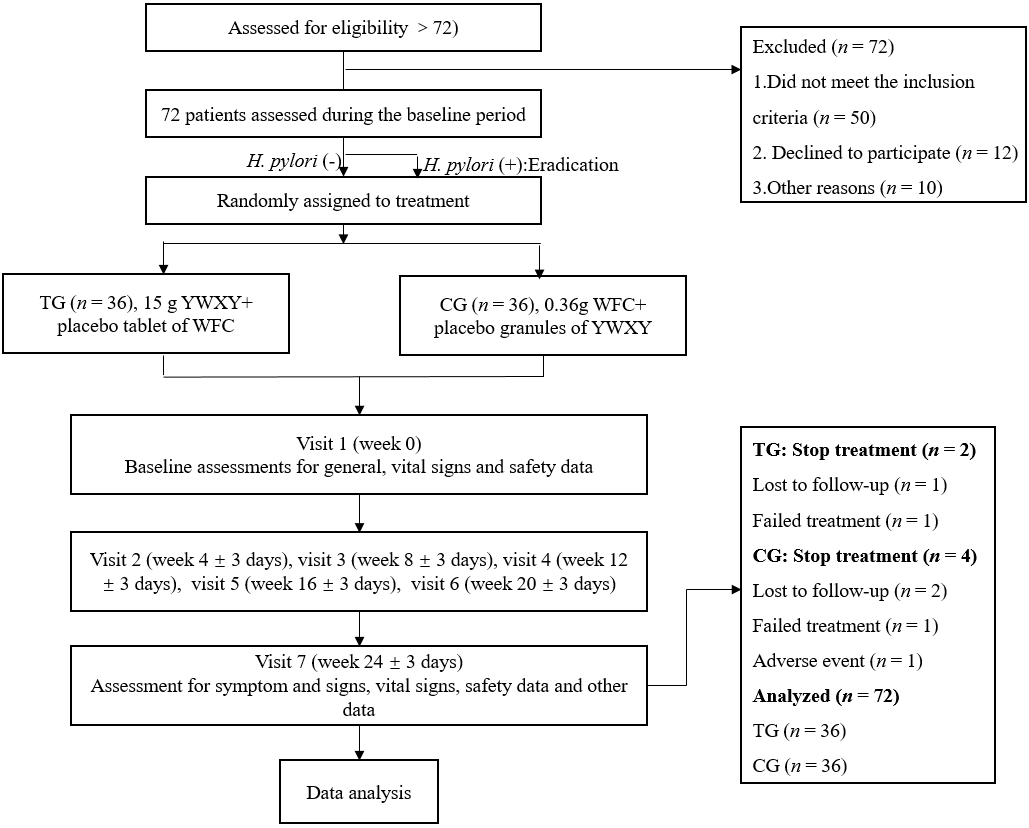 Figure 1 CONSORT diagram of patients’ recruitment and analysis. CG: Control group; TG: Treatment group; YWXY: Yiwei Xiaoyu granules; WFC: Weifuchun tablets.Table 1 Clinical characteristics of patients before treatmentCG: Control group; TG: Treatment group; OLGA: Operative Link on Gastritis Assessment; OLGIM: Operative Link on Gastric Intestinal Metaplasia Assessment; DSSS: Deficiency syndrome of the spleen-stomach.Table 2 Change in extent of atrophy and Operative Link on Gastritis Assessment/Operative Link on Gastric Intestinal Metaplasia Assessment classificationCG: Control group; TG: Treatment group; OLGA: Operative Link on Gastritis Assessment; OLGIM: Operative Link on Gastric Intestinal Metaplasia Assessment.Table 3 Clinical efficacy/effectiveness of treatment for symptom relief of deficiency syndrome of the spleen-stomachCG: Control group; TG: Treatment group; DSSS: Deficiency syndrome of the spleen-stomach.Characteristics TGCGP valueAge at enrollment (yr)0.38≤ 456110.3846–551190.38≥ 5519160.38Age, year (mean ± SD)54.61 ± 10.2050.06 ± 11.270.08Sex0.64Female18160.64Male18200.64Kimura–Takemoto classification0.80C1440.80C218190.80C313130.80O1100.80OLGA stage0.390000.39I14200.39II1480.39III650.39IV230.39OLGIM stage0.63013170.63I15130.63II760.63III100.63IV000.63Symptom scores of DSSS (mean ± SD)Abdominal bloating3.58 ± 0.303.42 ± 0.360.72Epigastric pain2.5 ± 0.392.81 ± 0.340.55Loose stools 2.42 ± 0.341.83 ± 0.340.23Fatigue2.14 ± 0.332.36 ± 0.380.66Feel weakness of limps2.36 ± 0.343.75 ± 0.300.39Stomach cold3.25 ± 0.353.33 ± 0.340.86Total symptomatic scores61.5 ± 3.5557.67 ± 3.980.47TG (n = 36)TG (n = 36)TG (n = 36)CG (n = 36)CG (n = 36)CG (n = 36)P valueRegression   No change ProgressionRegressionNo changeProgressionP valueKimura–Takemoto classification232253010.43OLGA stage295226720.79OLGIM stage1618262730.04TGCGP valueSymptom scores of DSSS (mean ± SD)Abdominal bloating1.83 ± 0.252.47 ± 0.300.11Epigastric pain1.56 ± 0.272.33 ± 0.260.04Loose stools 1.17 ± 0.251.81 ± 0.310.11Fatigue1.17 ± 0.251.86 ± 0.320.09Limb weakness 1.25 ± 0.252.22 ± 0.280.01Stomach chill afraid of cold1.58 ± 0.252.39 ± 0.270.03Symptomatic relief(n)0.11Cure 000.11Obvious effect520.11Effective 26220.11Ineffective 5120.11